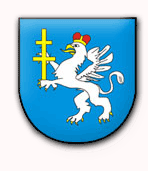 WNIOSEK W SPRAWIE WYDANIA KARTY PARKINGOWEJMiejscePowiatowy Zespół ds. Orzekania o Niepełnosprawności pokój nr  3, parter, podjazd dla osób niepełnosprawnych od zachodniej strony budynkuul. Okrzei 49B, 28-300 JędrzejówGodziny pracy: poniedziałek -  7:30 - 16:30, wtorek -czwartek - 7:30-15:30, piątek – 07:30-14:30Informacjatel.: (41) 38 636 00 wew. 24fax: (41) 38 60 00   wew. 24e-mail: zon@powiatjedrzejow.plWymagane dokumenty1.Wniosek w sprawie wydania karty parkingowej,2.Oświadczenie o prawdziwości danych podanych we wniosku,3.Oświadczenie dla osób posiadających  ważne orzeczenie 
o niepełnosprawności / stopniu niepełnosprawności / wskazaniach do ulg 
i uprawnień wydane przed 01.07.2014 r.  iż ponownie ubiegają się o wydanie orzeczenia w celu uzyskania aktualnego wskazania dotyczącego karty parkingowej. Powyższe druki dostępne poniżej bądź w Powiatowym Zespole ds. Orzekania 
o Niepełnosprawności.ZałącznikiAktualna fotografia o wymiarze 3,5 cm x 4,5 cm, dowód uiszczenia opłaty za wydanie karty parkingowej, do wglądu orzeczenie o niepełnosprawności/stopniu niepełnosprawności/ wskazaniach do ulg i uprawnieńOpłaty21 zł. (dwadzieścia jeden złotych 00/100) Wpłaty należy dokonać na konto Starostwa Powiatowego w Jędrzejowie, nr konta: 12 1240 1372 1111 0010 6360 5649 lub bezpośrednio w kasie Starostwa przy ulicy Armii Krajowej 9.Termin załatwienia sprawy W ciągu 30 dni od dnia doręczenia wniosku organ informuje o terminie 
i miejscu odbioru kartyTryb odwoławczyNie dotyczyUwagiWniosek w sprawie wydania karty parkingowej osoba zainteresowana składa osobiście albo ustanowiony przez sąd jej opiekun lub kurator. 
W przypadku osób które nie ukończyły 18 roku życia wniosek składają rodzice lub ustanowieni przez sąd opiekunowie albo jeden z rodziców lub ustanowionych przez sąd opiekunów.OpisPodstawa prawna: Ustawa z dnia 20 czerwca 1997 r. Prawo o ruchu drogowym (tekst jednolity z dnia 09.10.2018 r. Dz.U. z 2018 r., poz. 1990).Rozporządzenie Ministra Pracy i Polityki Społecznej z dnia 18.06.2014 r. w sprawie rodzaju placówek uprawnionych do uzyskania karty parkingowej (Dz.U. z 2014 r. poz. 818)Rozporządzenie Ministra Pracy i Polityki Społecznej z dnia 24.06.2014 r. w sprawie wysokości opłaty za wydanie karty parkingowej oraz warunków dystrybucji blankietów kart parkingowych (Dz.U. z 2014 r. poz. 843)Rozporządzenie Ministra Pracy i Polityki Społecznej z dnia 25.06.2014 r. w sprawie wzoru oraz trybu wydawania i zwrotu kart parkingowych (tekst jednolity z dnia 22.08.2016 r. Dz.U z 2016 r., poz 1438)